Сообщение о возможном установлении публичного сервитута В соответствии с п. 3 ст. 39.42 Земельного кодекса Российской Федерации администрация Устьянского муниципального района Архангельской области информирует о рассмотрении ходатайства ПАО «Россети Северо-Запад»  об установлении публичного сервитута в целях размещения объекта электросетевого хозяйства ЗТП-2*400 кВа "Юрятино Сельхозтехника" № 650 Ш-2, сроком на 49 лет, в отношении:земельных участков с кадастровыми номерами:-29:18:110501:745, расположенный по адресу: примерно в 52 метрах на юго-запад от ориентира жилой дом, расположенного за пределами земельного участка, адрес ориентира: Архангельская область, Устьянский муниципальный район, МО «Шангальское», д. Юрятинская, д.10;-29:18:110501:665, расположенный по адресу: Архангельская область, Устьянский муниципальный район, МО "Шангальское", дер. Юрятинская;- 29:18:110501:969, расположенный по адресу: обл. Архангельская, р-н Устьянский, с/а Шангальская, д. Юрятинская.2) земель, расположенных в кадастровых кварталах:-29:18:110501.Графическое описание местоположения границ публичного сервитута:Публичный сервитут для эксплуатации существующего инженерного сооружения ЗТП-2*400 кВа "Юрятино Сельхозтехника" № 650 Ш-2, используемого для организации электроснабжения населения д. Юрятинская,  в кадастровом квартале 29:18:110501,расположенный по адресу: обл. Архангельская, Устьянский район, д. Юрятинская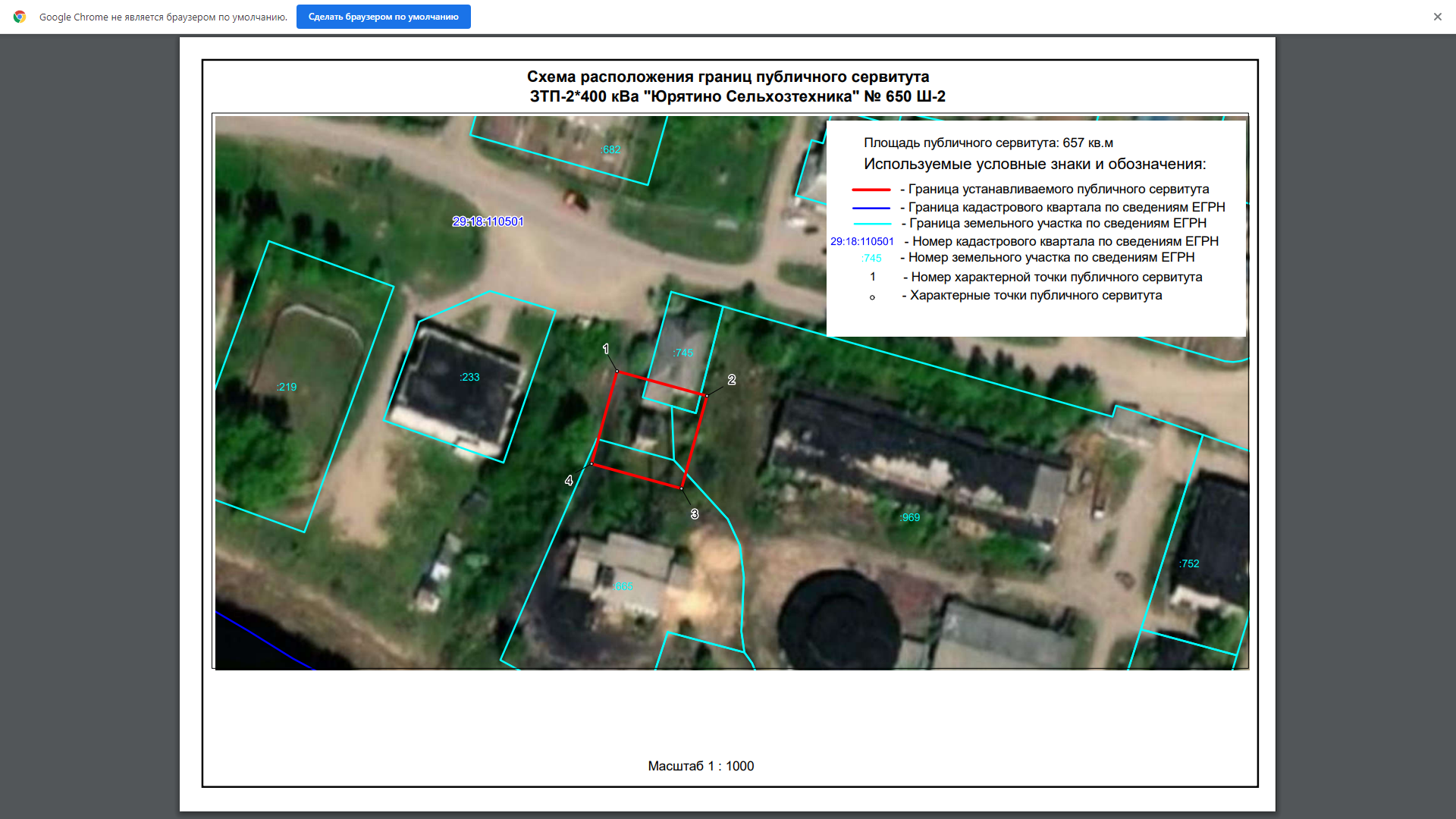 Заинтересованные лица в течение тридцати дней со дня опубликования настоящего сообщения могут ознакомиться с поступившим ходатайством об установлении публичного сервитута и прилагаемым к нему описанием местоположения границ публичного сервитута по адресу: ул. Комсомольская, д.7, рп.Октябрьский, Устьянский  район, Архангельская область, 165210   в комитет по управлению муниципальным имуществом администрации муниципального образования  «Устьянский  муниципальный район», в рабочие дни с 08-30 до 17-00 (обеденный перерыв с 13-00 до 14-00) (официальный сайт администрации Устьянского муниципального района Архангельской области – www.ustyany.ru).Правообладатели земельных участков, если их права не зарегистрированы в Едином государственном реестре недвижимости, в течение тридцати дней со дня опубликования настоящего сообщения могут подать заявление об учете их прав (обременений прав) на земельный участок с приложением копий документов, подтверждающих эти права (обременения прав), с указанием почтового адреса и (или) адреса электронной почты.